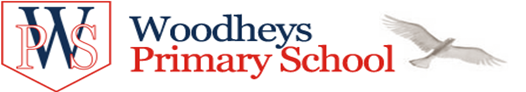 Job title: TA level 2Reporting to : Head teacher PERSON SPECIFICATION FOR TEACHING ASSISTANT LEVEL 2QUALIFICATIONSEssential (E) / Desirable (D)NVQ 2 for Teaching Assistants or equivalent qualification or experienceETraining in relevant learning strategies e.g. literacy / numeracy. DWillingness to undertake further training and qualifications, e.g. NVQ level 3 DEXPERIENCE2 years’ experience working with and or caring for children of relevant age/subject area, in an educational setting.DExperience of working with Down Syndrome Children DExperience of using SignalongDGeneral understanding of national curriculum and other basic learning programmes/techniques.EBasic understanding of child development and learningEAbility to relate well to children and adults.EGeneral awareness of inclusion, especially within a school settingEKNOWLEDGE AND UNDERSTANDING RELEVANT TO THE JOBAbility to provide support for pupils, including those with special needs, ensuring their safety and access to learning activities. EAbility to provide support for children with ASD, Dyslexia and ADHDDAbility to utilise strategies to support pupils in achieving learning goals DPromote good pupil behaviour, and deal promptly with conflict and incidentsEAbility to undertake pupil record keeping as requested. EAbility to provide support for structured and agreed learning activities/learning programmes, taking into consideration the pupils learning styles.EUnderstanding of how to support Literacy/Numeracy programmes, record achievements and progress and providing appropriate reports and feedback for the teacher.DAwareness of procedures relating to child protection, health, safety and security, confidentiality and data protectionESKILLS AND ABILITIES : Good numeracy and literacy skills (GCSE Grade C or equivalent)EEstablish good working relationships with pupils, acting as a role model.EEncourage pupils to interact with others and engage in activities led by the teacherEAssist with the development and implementation of Individual Education/Behaviour Plans and Personal Care programmes.DProvide detailed and regular feedback to teachers on pupils’ achievements and progress.ESupport the use of ICT in learning activities and develop pupils’ competence and independence in its use. EWork as part of a team appreciating and supporting the role of other people in the team.EBuild and maintain successful relationships with pupilEAbility to improve your own practice.EDisplay commitment to protection and safeguarding of children and young people. E